① Un peu d'aide .........Repasse sur les pointillés.                                          ① Un peu d'aide .........Repasse sur les pointillés. W     W      W      W      W              W      W      W      W      W   ② A ton tour! Ecris les majuscules.                                                                   ② A ton tour! Ecris les majuscules.       W  .       .        .       .       .      W            W  .       .        .       .       .       W    W  .       .        .        .        .        .      W               W  .       .        .        .        .        .       W③ Recopie la phrase.                                                                                             ③ Recopie la phrase. Wendy discute avec Willy .                                Wendy discute avec Willy .                  .                                                                               .                                                                 ④ Révisons aussi les minuscules.... Ecris cette ligne de w .                      ④ Révisons aussi les minuscules.... Ecris cette ligne de w .  w                                                          w                w                                                              w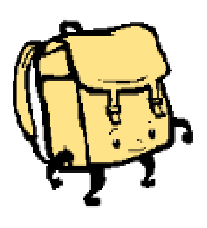 